Obec Mostkovice v souladu s ustanovením § 39 odst. 1 zákona č.128/2000 Sb., o obcích ve znění předpisů pozdějších Zveřejňuje záměr obceč.3/2018PronajmoutČást pozemku p.č.878/1 , k.ú. Stichovice o výměře  v rozsahu 813 m2, z celkové výměry 18859 m 2, lesní pozemek, zapsaný na LV.č.1 pro obec Mostkovice u Katastrálního úřadu Olomouckého kraje, územní pracoviště Prostějov. A dále část pozemku 697/1 k.ú. Stichovice o výměře 485 m2, z celkové výměry 9883 m2, trvalý travní porost, zapsaný na LV.č.1 pro obec Mostkovice u Katastrálního úřadu Olomouckého kraje, územní pracoviště Prostějov. Žádosti, podněty a připomínky k tomuto záměru obce Mostkovice se přijímají do 15 dnů ode dne zveřejnění obecním úřadem Mostkovice. Obsah výše uvedeného oznámení je zveřejněn po dobu jeho vyvěšení na úřední desce Obecního úřadu v Mostkovicích i způsobem umožňující dálkový přístup ( www.mostkovice.cz).                                                                                  Jaroslav Peška                                                                                        starosta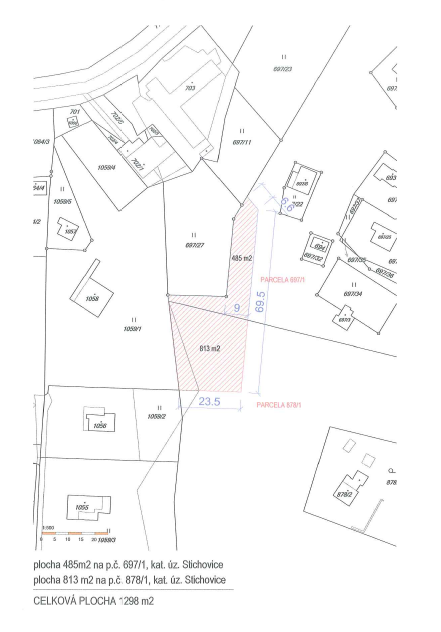 Kontaktní adresa:                                               Obecní úřad Mostkovice Prostějovská 197/79                                                       Mostkovice 798 02Tel. 582 362 562                                              Vyvěšeno:  23.3.2018Sňato       :  